北京工商大学2022年10月教职工理论学习参考（党的二十大专题）各基层党委（党总支、直属党支部）：现发布10月全校教职工理论学习参考，请参照执行。一、重要讲话等1.中国共产党第二十次全国代表大会在京开幕 习近平代表第十九届中央委员会向大会作报告http://www.news.cn/politics/leaders/2022-10/16/c_1129067252.htm（含视频）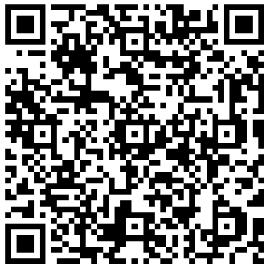 http://www.news.cn/politics/cpc20/2022-10/25/c_1129079429.htm（报告全文）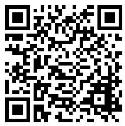 2.中国共产党第二十次全国代表大会在京闭幕 习近平主持大会并发表重要讲话https://tv.cctv.com/2022/10/22/VIDEOl3pQjIdHCiofYe7B7Q1221022.shtml?spm=C31267.PXDaChrrDGdt.EbD5Beq0unIQ.39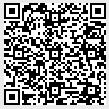 3.习近平在二十届中共中央政治局常委同中外记者见面时强调 始终坚持一切为了人民一切依靠人民 以中国式现代化全面推进中华民族伟大复兴https://tv.cctv.com/2022/10/23/VIDE7Ox8hIycsoVofrw0Xjcs221023.shtml?spm=C31267.PXDaChrrDGdt.EbD5Beq0unIQ.69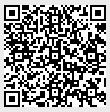 4.《中国共产党章程》（中国共产党第二十次全国代表大会部分修改，2022年10月22日通过）http://www.news.cn/politics/cpc20/2022-10/26/c_1129081750.htm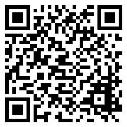 http://www.news.cn/politics/cpc20/2022-10/22/c_1129075493.htm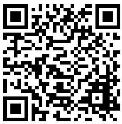 5.习近平在参加党的二十大广西代表团讨论时强调 心往一处想劲往一处使推动中华民族伟大复兴号巨轮乘风破浪扬帆远航https://tv.cctv.com/2022/10/17/VIDEr9v4RAHq6pRJwHIjBwbq221017.shtml?spm=C31267.PXDaChrrDGdt.EbD5Beq0unIQ.191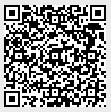 6.中共中央政治局召开会议 研究部署学习宣传贯彻党的二十大精神 审议《中共中央政治局关于加强和维护党中央集中统一领导的若干规定》《中共中央政治局贯彻落实中央八项规定实施细则》 中共中央总书记习近平主持会议http://www.news.cn/politics/cpc20/2022-10/25/c_1129079153.htm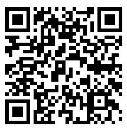 7.习近平在中共中央政治局第一次集体学习时强调 全面学习把握落实党的二十大精神 奋力夺取全面建设社会主义现代化国家新胜利https://tv.cctv.com/2022/10/26/VIDEG36WmrjjguBahS8JuJr6221026.shtml?spm=C31267.PXDaChrrDGdt.EbD5Beq0unIQ.5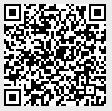 8.迅速掀起学习宣传贯彻党的二十大精神热潮 教育部召开党组会 传达学习党的二十大精神http://www.moe.gov.cn/jyb_xwfb/gzdt_gzdt/moe_1485/202210/t20221024_671982.html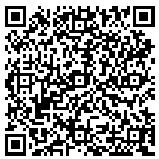 9.蔡奇在北京市代表团讨论时认为 党的二十大报告指引全党全国各族人民迈上全面建设社会主义现代化国家新征程http://www.beijing.gov.cn/gongkai/ldhd/202210/t20221017_2836935.html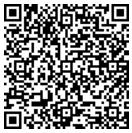 10.蔡奇在全市领导干部会议上强调 深入学习宣传贯彻党的二十大精神 为全面建设社会主义现代化国家全面推进中华民族伟大复兴作出首都贡献 陈吉宁李伟魏小东殷勇出席http://www.beijing.gov.cn/gongkai/ldhd/202210/t20221025_2842878.html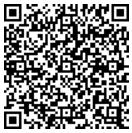 11.市委常委会召开扩大会议 传达学习党的二十大和二十届一中全会精神 市委书记蔡奇主持会议http://www.beijing.gov.cn/ywdt/hyxx/sw/202210/t20221025_2842879.html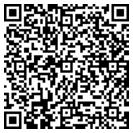 12.中国共产党第十九届中央委员会第七次全体会议公报http://www.news.cn/politics/leaders/2022-10/12/c_1129061701.htm（含视频）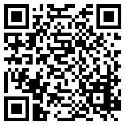 二、理论文章1.《求是》2022年第19期：习近平：新时代中国共产党的历史使命http://www.qstheory.cn/dukan/qs/2022-09/30/c_1129040825.htm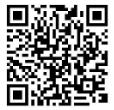 2.《求是》2022年第20期：习近平：坚持人民至上http://www.qstheory.cn/dukan/qs/2022-10/15/c_1129065158.htm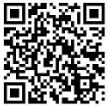 3.《红旗文稿》第18期：积极发展全过程人民民主——深入学习《习近平谈治国理政》第四卷http://www.qstheory.cn/dukan/hqwg/2022-09/26/c_1129032631.htm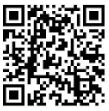 三、音视频资料1.【二十大报告介绍解读】“夺取新时代中国特色社会主义新胜利的政治宣言和行动纲领”——中共中央举行新闻发布会解读党的二十大报告http://www.news.cn/politics/cpc20/2022-10/24/c_1129078292.htm（含文末“新闻链接”各专题板块）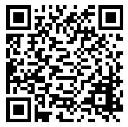 2.【二十大报告解读】《奋斗 新的伟业》系列节目https://www.12371.cn/2022/10/19/VIDA1666150161106227.shtml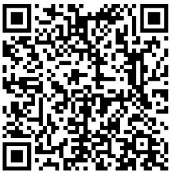 3.【学习党的二十大精神】不断谱写马克思主义中国化时代化新篇章http://www.71.cn/2022/1024/1183035.shtml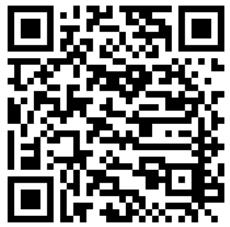 